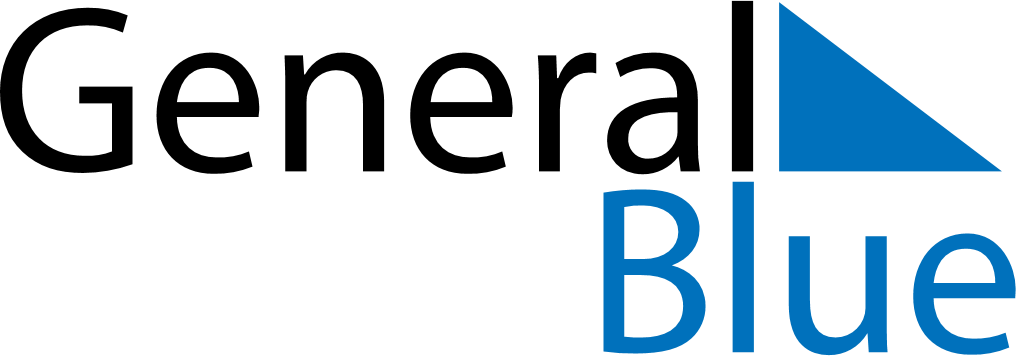 June 2024June 2024June 2024June 2024June 2024June 2024June 2024Villanueva de Gormaz, Castille and Leon, SpainVillanueva de Gormaz, Castille and Leon, SpainVillanueva de Gormaz, Castille and Leon, SpainVillanueva de Gormaz, Castille and Leon, SpainVillanueva de Gormaz, Castille and Leon, SpainVillanueva de Gormaz, Castille and Leon, SpainVillanueva de Gormaz, Castille and Leon, SpainSundayMondayMondayTuesdayWednesdayThursdayFridaySaturday1Sunrise: 6:40 AMSunset: 9:39 PMDaylight: 14 hours and 58 minutes.23345678Sunrise: 6:40 AMSunset: 9:40 PMDaylight: 14 hours and 59 minutes.Sunrise: 6:40 AMSunset: 9:40 PMDaylight: 15 hours and 0 minutes.Sunrise: 6:40 AMSunset: 9:40 PMDaylight: 15 hours and 0 minutes.Sunrise: 6:39 AMSunset: 9:41 PMDaylight: 15 hours and 1 minute.Sunrise: 6:39 AMSunset: 9:42 PMDaylight: 15 hours and 2 minutes.Sunrise: 6:39 AMSunset: 9:42 PMDaylight: 15 hours and 3 minutes.Sunrise: 6:38 AMSunset: 9:43 PMDaylight: 15 hours and 4 minutes.Sunrise: 6:38 AMSunset: 9:44 PMDaylight: 15 hours and 5 minutes.910101112131415Sunrise: 6:38 AMSunset: 9:44 PMDaylight: 15 hours and 6 minutes.Sunrise: 6:38 AMSunset: 9:45 PMDaylight: 15 hours and 7 minutes.Sunrise: 6:38 AMSunset: 9:45 PMDaylight: 15 hours and 7 minutes.Sunrise: 6:38 AMSunset: 9:45 PMDaylight: 15 hours and 7 minutes.Sunrise: 6:37 AMSunset: 9:46 PMDaylight: 15 hours and 8 minutes.Sunrise: 6:37 AMSunset: 9:46 PMDaylight: 15 hours and 8 minutes.Sunrise: 6:37 AMSunset: 9:47 PMDaylight: 15 hours and 9 minutes.Sunrise: 6:37 AMSunset: 9:47 PMDaylight: 15 hours and 9 minutes.1617171819202122Sunrise: 6:37 AMSunset: 9:47 PMDaylight: 15 hours and 10 minutes.Sunrise: 6:38 AMSunset: 9:48 PMDaylight: 15 hours and 10 minutes.Sunrise: 6:38 AMSunset: 9:48 PMDaylight: 15 hours and 10 minutes.Sunrise: 6:38 AMSunset: 9:48 PMDaylight: 15 hours and 10 minutes.Sunrise: 6:38 AMSunset: 9:48 PMDaylight: 15 hours and 10 minutes.Sunrise: 6:38 AMSunset: 9:49 PMDaylight: 15 hours and 10 minutes.Sunrise: 6:38 AMSunset: 9:49 PMDaylight: 15 hours and 10 minutes.Sunrise: 6:38 AMSunset: 9:49 PMDaylight: 15 hours and 10 minutes.2324242526272829Sunrise: 6:39 AMSunset: 9:49 PMDaylight: 15 hours and 10 minutes.Sunrise: 6:39 AMSunset: 9:49 PMDaylight: 15 hours and 10 minutes.Sunrise: 6:39 AMSunset: 9:49 PMDaylight: 15 hours and 10 minutes.Sunrise: 6:39 AMSunset: 9:50 PMDaylight: 15 hours and 10 minutes.Sunrise: 6:40 AMSunset: 9:50 PMDaylight: 15 hours and 9 minutes.Sunrise: 6:40 AMSunset: 9:50 PMDaylight: 15 hours and 9 minutes.Sunrise: 6:40 AMSunset: 9:50 PMDaylight: 15 hours and 9 minutes.Sunrise: 6:41 AMSunset: 9:50 PMDaylight: 15 hours and 8 minutes.30Sunrise: 6:41 AMSunset: 9:50 PMDaylight: 15 hours and 8 minutes.